Sinterklaas kruideniersbingo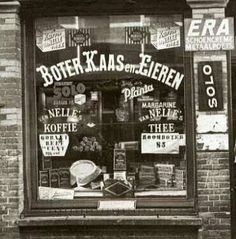 Woensdag middag 5 December14.00 uur5,- euro per persoon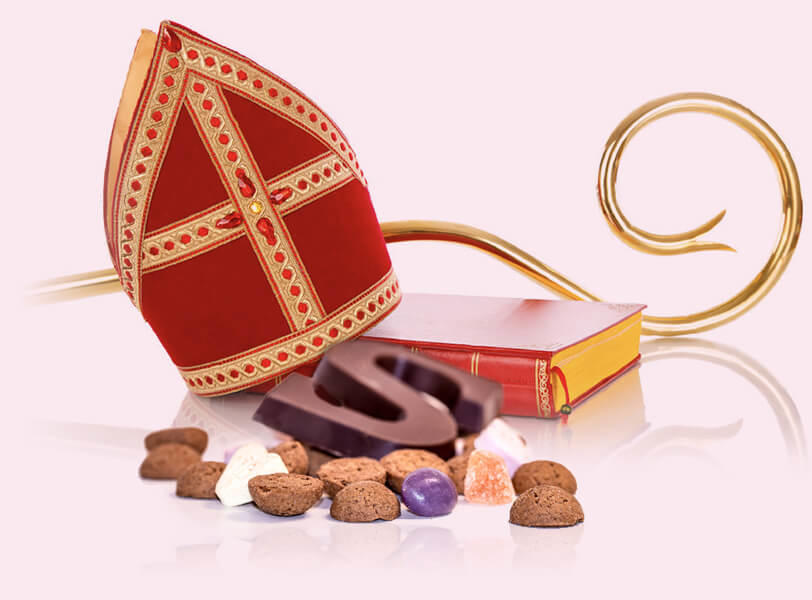 Voor Koffie, thee Fris en hapjes wordt gezorgd